Аналитическая   справкапо итогам реализации ПрофиКОП  «Флорист- дизайнер»в подготовительной группе №20 за октябрь 2019-2020 уч. годаВ соответствии с основными направлениями годового плана воспитательно - образовательной работы на 2019-2020  учебный год, на основании приказа заведующего от __.09.2019 №  _____«Об организации краткосрочных практик по выбору семьи, в том числе технической направленности» в МАДОУ «ЦРР-детский сад «Зодчий» г. Перми, в период с 01.10.2019 г. по 31.10.2019 г. были реализованы КОП по выбору для детей  группы №20.Цель КОП: Формирование элементарных представлений о профессии флориста-дизайнера.Задачи:1.	Познакомить детей с профессией флориста-дизайнера.2.	Сформировать представления детей об основных обязанностях профессии     флориста-дизайнера.3.	Познакомить детей с необходимым инвентарём в работе флориста-дизайнера.4.	Расширить представления детей об изменениях трудовой деятельности флориста в соответствии с временем года.5.	Научить детей создавать цветочные композиции.6.	Формировать умение дополнять работу недостающими деталями.Количество руководителей КОП по выбору (воспитателей и специалистов) – 1 человек.Выводы: Практику посетили 25 (74 %)  детей из 34. 21 (26%) детей не посетили ни какую практику.Итогом реализации практики «Флорист- дизайнер» были  изготовлена осенняя композиция, техника выполнения объемное конструирование из сухих природных материалов.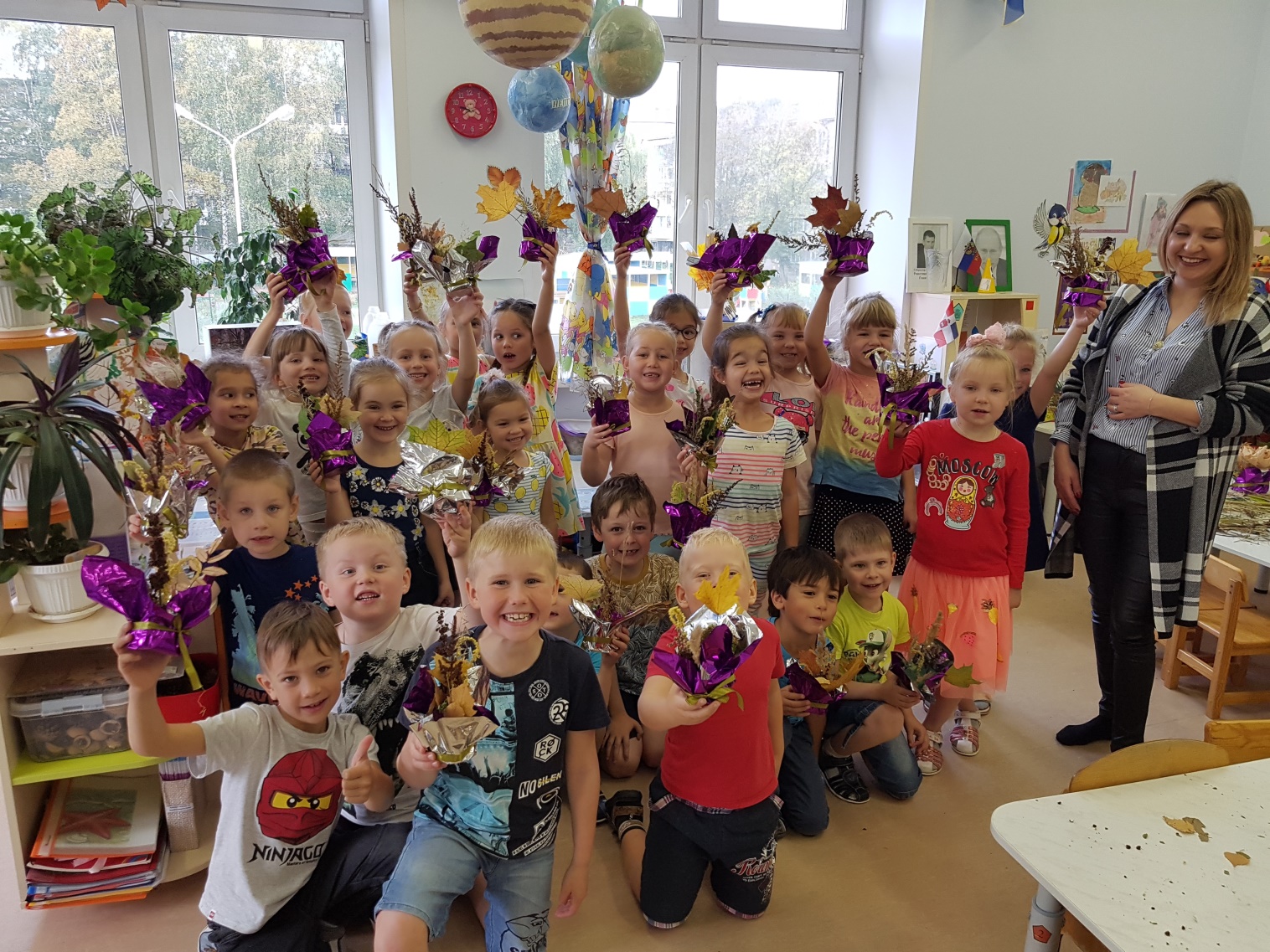 Названиекраткосрочных образовательных практикКоличество занятийРуководительКоличество детей, посетивших практику  «Флорист - дизайнер»2Ларионова О.В.25 детей.